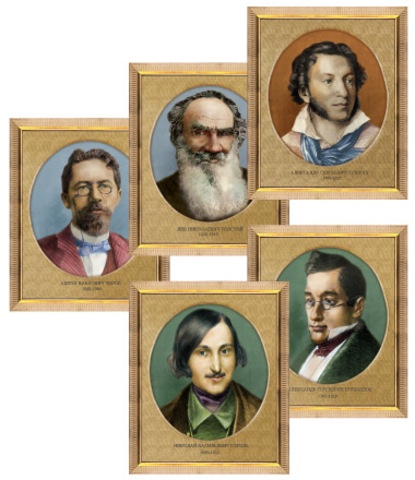 Литературно-познавательный клубЖизньЗамечательныхЛюдейИдея клуба: Клуб в интересной форме подаёт информацию о судьбах и творчестве писателей, поэтов, художников, музыкантов и других интересных личностей, раскрывая их живые человеческие стороны, с их трагедиями, потрясениями, поиском места в жизни, не обходя стороной малоизвестные факты биографии.Цель клуба: кроме познавательной  -- заинтересовать детей писателем, заставить взглянуть на него по-новому, вызвать желание познакомиться с его творчеством, на примере великих пересмотреть собственную жизнь.Устав клуба:Клуб могут посещать дети любого возраста.(Информация будет подаваться в адаптированном виде).Дети могут активно работать, принимая участие в литературно-музыкальных композициях, инсценировках, чтении стихов, декламации отрывков произведений представляемого героя.Главное, что требуется от детей – это заинтересованность идеей клуба и внимание во время занятий.План работы клуба ЖЗЛ на 2019-20гг.2019 годОктябрь –  «Безумная ли Евдокия?  Размышляем с Анатолием Алексиным» -- литературная дискуссия в преддверии  Дня учителя.Ноябрь – «Подвиг Марии» - час размышлений о доброте и мужестве материнского сердца на основе повести В. Закруткина «Матерь человеческая»Декабрь – «Мастер парадоксов  и его сказочный мир» -литературный вечер, посвящённый творчеству О.Уайльда, к юбилею писателя.2020 годЯнварь  - «Мелочи русской жизни» - литературная гостиная, посвящённая 160-летию А. П. ЧеховаФевраль -  «Насквозь просвечивающая душа…» - литературный час, посвящённый 100-летию со д.р. Фёдора АбрамоваМарт – «Сказки в красках» - литературный час   по творчеству вятского художника Ю. А. Васнецова, посвящённый  его 120-летию.Апрель – «Несколько жизней Д. Дефо» - литературное путешествие по творчеству Дефо, посвящённое его 360-летиюМай – «Блокадная муза» - литературно-музыкальная композиция, посвящённая 100-летию О. Ф. БерггольцРуководитель клуба: Тюлькина Т. П..